Requerimento assinado pelo proprietário do imóvel com qualificação completa da empresa e do representante com firma reconhecida;Certidão da Junta Comercial atualizada onde conste expressamente quem é o representante da empresa;Instrumento de alteração da razão social (alteração de contrato social ou ata de assembleia) devidamente arquivada ou registrada no órgão competente;A lista de documentos acima não é definitiva, servindo apenas para conferência de documentação e celeridade do processo, portanto, a situação jurídica do título, das partes ou do próprio imóvel, pode ensejar o pedido de novos documentos ou complementação dos que foram depositados.A falta de algum dos documentos acima não impedirá a prenotação do título para fins de análise, porém, podem impedir o efetivo registro do mesmo, gerando exigências que serão descritas na Nota de Devolução.Emolumentos: Averbação sem valor declarado (ver tabela)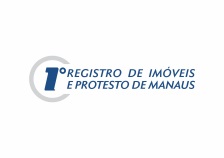 CHECKLISTCódigo:CheckPrDocumentos para PrenotaçãoData: 22/03/16Alteração de Razão SocialVersão:0Alteração de Razão SocialPág:1/1DOCUMENTOS NECESSÁRIOSOBSERVAÇÕES